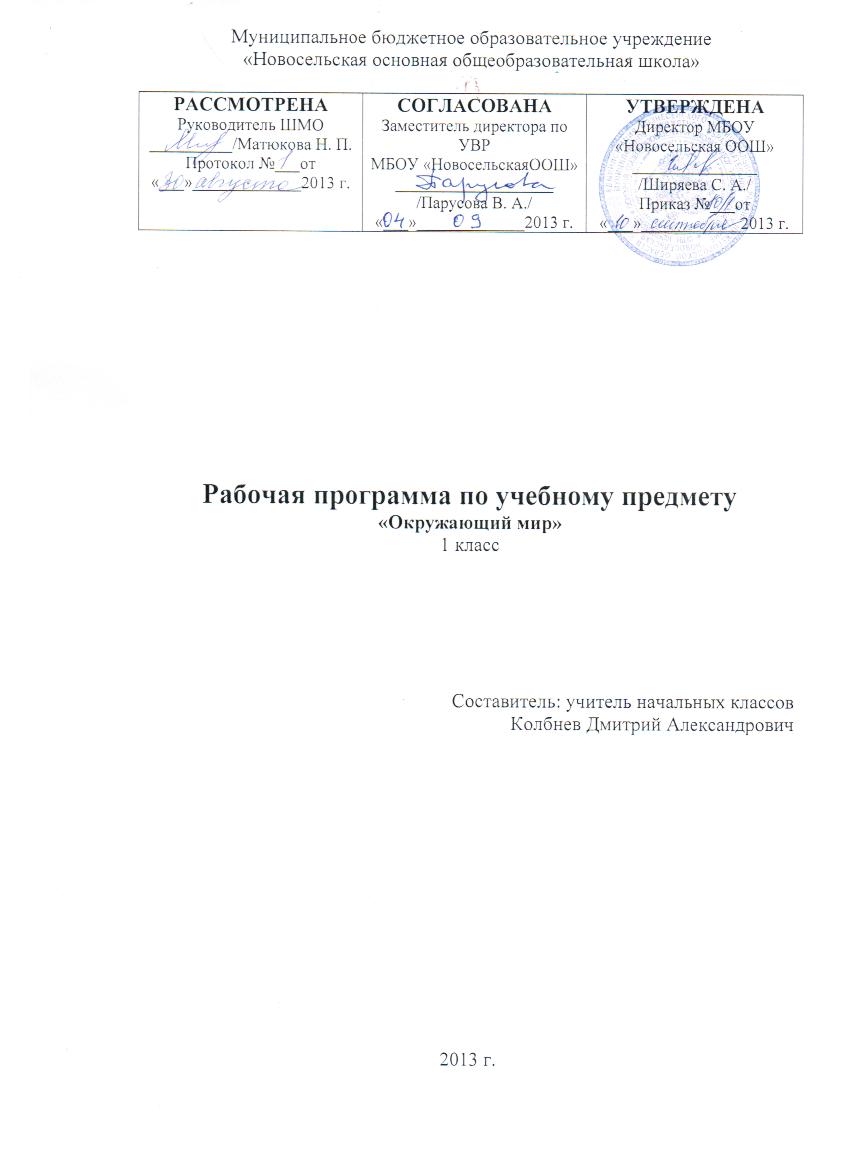 
Пояснительная запискаПредлагаемая программа по Окружающему миру 1 класс создана на основе федерального компонента государственного стандарта начального общего образования. Она разработана в целях конкретизации содержания образовательного стандарта с учетом межпредметных и внутрипредметных связей, логики учебного процесса и возрастных особенностей младших школьников  При составлении программы введена корректировка примерной авторской программы в плане изменения числа тем, последовательности их изложения и перераспределения часов. Данные изменения вызваны выбором УМК «Начальная школа XXI века» и учебника «Окружающий мир», автор Виноградова Н.Ф. Цели обученияИзучение окружающего мира в начальной школе направлено на достижение следующих целей: развитие умений наблюдать, анализировать, обобщать, характеризовать объекты окружающего мира, рассуждать, решать творческие задачи; освоение знаний об окружающем мире, единстве и различиях природного и социального; о человеке и его месте в природе и в обществе; воспитание позитивного эмоционально-ценностного отношения к окружающему миру; экологической и духовно-нравственной культуры, патриотических чувств; формирование потребности участвовать в творческой деятельности в природе и обществе, сохранять и укреплять здоровье.Основные принципы отбора материала:- учёт возрастных психологических особенностей детей младшего школьного возраста;- интеграция – установление устойчивых связей между разными учебными предметами;- дифференциация обучения: разноуровневость предлагаемых заданий;- педагогическая поддержка как сильным, так и неуспевающим учащимся;- учёт психологических особенностей и возможностей младшего школьника, его индивидуальности и способностей.Общая характеристика учебного предмета. Программа «Окружающий мир» предлагает изучение естественно – научных и обществоведческих вопросов в едином курсе. Курс обеспечивает формирование у детей разнообразных представлений о взаимодействии человека с окружающим миром, осознание правил существования в природной и социальной среде, развитие познавательной сферы, умственных способностей и интересов школьников, формирование в единстве этических и эстетических чувств.Организация учебного процесса предусматривает уроки-экскурсии, проведение опытов, практических работ. С целью расширения кругозора школьников вводятся рубрики (материал для любознательных) «Этот удивительный мир…, «Жил на свете человек», «Знакомься: наша Родина».Межпредметные связи:- с уроками ИЗО и музыкой;- с ОЗОЖ;-с технологией;- с физической культурой;- с историей.ЦЕННОСТНЫЕ ОРИЕНТИРЫ СОДЕРЖАНИЯ УЧЕБНОГО ПРЕДМЕТА «ОКРУЖАЮЩИЙ МИР»Природа как одна из важнейших основ здоровой и гармоничной жизни человека и общества.Культура как процесс и результат человеческой жизнедеятельности во всем многообразии ее форм.Наука как часть культуры, отражающая человеческое стремление к истине, к познанию закономерностей окружающего мира природы и социума.Искусство (живопись, архитектура, литература, музыка и др.) как часть культуры, отражение духовного мира человека, один из способов познания человеком самого себя, природы и общества.Человечество как многообразие народов, культур, религий.Международное сотрудничество как основа мира на Земле.Патриотизм как одно из проявлений духовной зрелости человека, выражающейся в любви к России, народу, малой родине, в осознанном желании служить Отечеству.Социальная солидарность как признание свободы личной и национальной, обладание чувствами справедливости, милосердия, чести, достоинства по отношению к себе и другим людям.Гражданственность как личная сопричастность идеям правового государства, гражданского общества, свободы совести и вероисповедания, национально-культурного многообразия России и мира.Семья как основа духовно-нравственного развития и воспитания личности, залог преемственности культурно-ценностных традиций народов России от поколения к поколению и жизнеспособности российского общества.Труд и творчество как отличительные черты духовно и нравственно развитой личности.Традиционные российские религии и межконфессиональный диалог как основа духовно-нравственной консолидации российского общества.Здоровый образ жизни в единстве составляющих: здоровье физическое, психическое, духовно- и социально-нравственное.Нравственный выбор и ответственность человека в отношении к природе, историко-культурному наследию, к самому себе и окружающим людям.Место предмета в базисном учебном планеСогласно базисному (образовательному) плану образовательных учреждений РФ всего на изучение  окружающего мира  в 1  классе выделяется  66 часов (2 ч в неделю,33 учебные недели)РЕЗУЛЬТАТЫ ИЗУЧЕНИЯ УЧЕБНОГО ПРЕДМЕТА «ОКРУЖАЮЩИЙ МИР»Личностные результаты представлены двумя группами целей. Одна группа относится к личности субъекта обучения, его новым социальным ролям, которые определяются новым статусом ребенка как ученика и школьника. Это: готовность и способность к саморазвитию и самообучению, достаточно высокий уровень учебной мотивации, самоконтроля и самооценки; личностные качества, позволяющие успешно осуществлять учебную деятельность и взаимодействие с ее участниками.Другая группа целей передает социальную позицию школьника,сформированность его ценностного взгляда на окружающий мир. Это: формирование основ российской гражданской идентичности, понимания особой роли многонациональной России в объединении народов, в современном мире, в развитии общемировой культуры; понимание особой роли России в мировой истории, воспитание чувства гордости за национальные достижения; воспитание уважительного отношения к своей стране, ее истории, любви к родному краю, своей семье, гуманного отношения, толерантности к людям, независимо от возраста, национальности, вероисповедания; понимание роли человека в обществе, принятие норм нравственного поведения в природе, обществе, правильного взаимодействия со взрослыми и сверстниками; формирование основ экологической культуры, понимание ценности любой жизни, освоение правил индивидуальной безопасной жизни с учетом изменений среды обитания.Предметные результаты обучения нацелены на решение, прежде всего, образовательных задач: осознание целостности окружающего мира, расширение знаний о разных его сторонах и объектах; обнаружение и установление элементарных связей и зависимостей в природе и обществе; овладение наиболее существенными методами изучения окружающего мира (наблюдения, опыт, эксперимент, измерение); использование полученных знаний в продуктивной и преобразующей деятельности; расширение кругозора и культурного опыта школьника, формирование умения воспринимать мир не только рационально, но и образно.В соответствии со стандартом второго поколения при отборе содержания обучения и конструировании его методики особое внимание уделяется освоению метапредметных результатов естественнонаучного и обществоведческого образования. Достижения в области метапредметных результатов позволяет рассматривать учебную деятельность как ведущую деятельность младшего школьника и обеспечить формирование новообразований в его психической и личностной сфере. С этой целью в программе выделен специальный раздел «Универсальные учебные действия», содержание которого определяет круг общеучебных и универсальных умений, успешно формирующихся средствами данного предмета. Среди метапредметных результатов особое место занимаютпознавательные, регулятивные и коммуникативные действия: познавательные как способность применять для решения учебных и практических задач различные умственные операции (сравнение, обобщение, анализ, доказательства и др.); регулятивные как владение способами организации, планирования различных видов деятельности (репродуктивной, поисковой, исследовательской, творческой), понимание специфики каждой; коммуникативные как способности в связной логически целесообразной форме речи передать результаты изучения объектов окружающего мира; владение рассуждением, описанием повествованием.Особое место среди метапредметных универсальных действий занимают способы получения, анализа и обработки информации (обобщение, классификация, сериация, чтение и др.), методы представления полученной информации (моделирование, конструирование, рассуждение, описание и др.).На основе установленных целей изучения предмета Окружающий мир были определены его функции: образовательная, развивающая, воспитывающая. Образовательная функция заключается в создании условий для формирования у школьников разнообразных сведений о природе, обществе, человеке, развития способности ориентироваться в изменяющемся мире, освоения доступных для понимания младшим школьником терминов и понятий. Развивающая функция обеспечивает формирование научных взглядов школьника на окружающий мир,психическое и личностное развитие обучающегося, формирование его общейкультуры и эрудиции. Воспитывающая функция предмета связана с решением задач социализации ребенка, принятием им гуманистических норм жизни в природной и социальной среде. Основные требования  к уровню подготовки учащихся 1 класса
  К концу обучения в 1 классе учащиеся должны:
  называть:
·  своё полное имя, домашний адрес, город, страну, главный город страны;
·  основные помещения школы, ориентироваться в их местоположении;
·  основные правила здорового образа жизни;
·  основных представителей растительного и животного мира ближайшего окружения (не менее 5 объектов);
·  основные условия благополучной жизни растений и животных;
·  профессии, связанные со строительством, сельским хозяйством, промышленностью (5-6 профессий);
·  улицы, расположенные вблизи школы и дома; основные учреждения культуры, быта, образования;
·  основные достопримечательности родного города и столицы России.
      различать (сопоставлять):
·   знаки светофора; знаки дорожного движения, необходимые для соблюдения безопасности;
·   основные нравственно-этические понятия (сочувствие-равнодушие; трудолюбие-леность; послушание-непослушание);
·   различных представителей растительного мира (по внешнему виду, месту обитания, способу движения и т.п.);
·   времена года;
·   животных, объединять их в группы(звери, птицы, насекомые);
·   произведения народного творчества: пение, танцы, сказки, игрушки;
     решать задачи в учебных и бытовых ситуациях:
·   выполнять режим своего дня;
·   определять время по часам с точностью до часа;
·   подготавливать свое учебное место к работе;
·   оценивать результаты своей и чужой работы, а также отношение к ней;
·   выполнять правила поведения в опасных для жизни ситуациях;
·   ухаживать за своей одеждой, обувью, вещами, убирать учебное место после занятий;
·   выполнять трудовые поручения по уголку природы: поливать растения, кормить животных, готовить корм, сеять семена, сажать черенки;
·   составлять описательный рассказ по картине, игрушке, пересказывать сказки, выразительно читать фольклорные произведения.
  
  Содержание учебного предмета окружающий мир(1 класс)
Ты – первоклассник (5 ч)
Режим дня первоклассника. Определение времени по часам с точностью до часа. Домашний адрес. Улица (дорога): тротуар, обочина, проезжая часть, мостовая. Правила пользования транспортом. Дорожные знаки: «пешеходный переход», «подземный пешеходный переход», «железнодорожный переезд», «велосипедная дорожка», «велосипедное движение запрещено», и др. Светофор. ОБЖ: безопасная дорога от дома до школы. Правила поведения на дорогах и улицах, во дворах домов и на игровых площадках. Знакомство со школой: гардероб, класс, столовая, игровая, спортзал и др. Уважение к труду работников школы: учителя, воспитателя, уборщицы и др. Оказание посильной помощи взрослым: подготовка к уроку, уборка класса, дежурство и др. Правила поведения на уроке: подготовка рабочего места, правильная осанка, гигиена письма, внимательность, сдержанность, аккуратность.
Твои друзья (5 ч)
Твои новые друзья. Кого называют друзьями. Коллективные игры и труд. Как нужно относиться к друзьям: радоваться успехам, справедливо распределять роли в игре, поручения в работе, правильно оценивать деятельность сверстника и свою.Ты и здоровье (7 ч)Забота о своем здоровье и хорошем настроении. Гигиена зубов, ротовой полости, кожи. Охрана зрения, слуха. Солнце, воздух, вода – факторы закаливания. Проветривание помещения. Утренняя гимнастика. Прогулки, игры на воздухе. Режим питания. Культура поведения за столом.Мы и вещи (6 ч)Труд людей, которые делают для нас вещи: одежду, обувь, книги. Профессии. Бережное отношение к вещам, уход за ними.ОБЖ: правила пожарной безопасности. Правила обращения с бытовыми и газовыми приборами. Телефоны экстренных вызовов.Родная природа (27 ч)
Красота природы. Природа и творчество человека (поэзия, живопись, музыка). Природа и фантазия (поделки из природного материала).Сезонные изменения в природе (характеристика времени года, сравнение разных сезонов; зависимость изменений в живой природе от состояния неживой). Растения пришкольного участка: название, внешний вид (4-5 растений). Растения сада и огорода: название, окраска, форма, размер, употребление в пищу (4-5 растений). Комнатные растения: название, внешний вид (3-4 растения). Условия роста (тепло, свет, вода). Уход за комнатными растениями. Животные вокруг нас: звери, насекомые, птицы и др. Домашние и дикие животные. Сезонная жизнь животных. Бережное отношение к растениям и животным. ОБЖ: правила безопасного поведения на природе (опасные растения и животные).Родная страна (13 ч)Семья. Члены семьи. Труд, отдых в семье. Взаимоотношения членов семьи.        Название города, в котором мы живем. Главная улица (площадь).памятные места нашего города. Труд людей родного города, профессии (например, строитель, врач и др.). машины, помогающие трудиться. Труд работников магазина, почты, ателье, библиотеки, музея и профессии людей, работающих в них (продавец, библиотекарь, почтальон, музыкант, художник и др.). Уважение к труду людей. Россия. Москва. Красная площадь. Кремль. Народное творчество: питание, танцы, сказки, игрушки.Экскурсии. Сезонные экскурсии «Времена года»; в теплицу, парник, хозяйство по выращиванию цветов и т.п. (по выбору учителя с учетом местных возможностей). Экскурсии, знакомящие учащихся с различным трудом. Календарно-тематическое планирование по окружающему мируМАТЕРИАЛЬНО-ТЕХНИЧЕСКОЕ ОБЕСПЕЧЕНИЕ ПРЕДМЕТА «ОКРУЖАЮЩИЙ МИР»Для учителя: 1. Окружающий мир : программа : 1 – 4 классы / Н.Ф. Виноградова. – М.: Вентана – Граф, 2012 2. Учебник. Виноградова Н.Ф.  Окружающий мир: 1 класс: учебник для учащихся общеобразовательных учреждений: в 2 ч. М.:Вентана-Граф, 2011.3. Тетрадь:  Н.Ф.Виноградова «Окружающий мир»: рабочая тетрадь.- М.: Вентана – Граф,  Для учащихся: 1. Учебник. Виноградова Н.Ф.  Окружающий мир: 1 класс: учебник для учащихся общеобразовательных учреждений: в 2 ч. М.:Вентана-Граф, 2011.2. Тетрадь:  Н.Ф.Виноградова «Окружающий мир»: рабочая тетрадь.- М.: Вентана – Граф,  3.  №
 Разде
 ла
   
  
 Название  раздела
  Кол-во часов по разделу
   
  
  
 Тема урока
  Дата реализации
  Планируемые результаты по разделу
  Планируемые результаты по разделу
  Планируемые учебные ситуации на уроке
  Планируемые учебные ситуации на уроке
  Планируемые учебные ситуации на уроке
   
 Вид контроля
   
 Вид контроля
  №
 Разде
 ла
   
  
 Название  раздела
  Кол-во часов по разделу
   
  
  
 Тема урока
  Дата реализации
   
  
 Предметные
   
  
 Метапредметные
  Планируемые учебные ситуации на уроке
  Планируемые учебные ситуации на уроке
  Планируемые учебные ситуации на уроке
   
 Вид контроля
   
 Вид контроля
  1.
   
  
 Нас окружает удивительный мир
 1 час
  
  1.
  Нас окружает удивительный мир
  Уметь называть предметы и объекты окружающего мира
  
  -принятие и освоение социальной роли обучающегося, 
-развитие мотивов учебной деятельности и формирование личностного смысла учения;
  -развитие навыков сотрудничества со взрослыми и сверстниками;
-развитие этических чувств, доброжелательности и эмоционально-нравственной отзывчивости, понимания и сопереживания чувствам других людей;
-овладение способностью принимать и сохранять цели и задачи учебной деятельности, поиска средств ее осуществления;
 -использование знаково-символических средств представления информации для создания моделей изучаемых объектов и процессов, схем решения учебных и практических задач;
-овладение логическими действиями сравнения, анализа, синтеза, обобщения, классификации;
 -активное использование речевых средств  для решения коммуникативных и познавательных задач;
готовность слушать собеседника и вести диалог;
   
  
Мой класс. Моя школа
  
   
  
Мой класс. Моя школа
  
   
  
Мой класс. Моя школа
  
   
  
  
Текущий
  
   
  
  
Текущий
  
  2
  Знакомимся друг с другом и со школой
 3 часа
  2 (1)
  Давай познакомимся.
  Уметь называть друзей, рассказывать о любимых занятиях
  -принятие и освоение социальной роли обучающегося, 
-развитие мотивов учебной деятельности и формирование личностного смысла учения;
  -развитие навыков сотрудничества со взрослыми и сверстниками;
-развитие этических чувств, доброжелательности и эмоционально-нравственной отзывчивости, понимания и сопереживания чувствам других людей;
-овладение способностью принимать и сохранять цели и задачи учебной деятельности, поиска средств ее осуществления;
 -использование знаково-символических средств представления информации для создания моделей изучаемых объектов и процессов, схем решения учебных и практических задач;
-овладение логическими действиями сравнения, анализа, синтеза, обобщения, классификации;
 -активное использование речевых средств  для решения коммуникативных и познавательных задач;
готовность слушать собеседника и вести диалог;
  Я – чело
век
  Я – чело
век
  Я – чело
век
  Текущий, фронтальный, индивидуальный
  Текущий, фронтальный, индивидуальный
  2
  Знакомимся друг с другом и со школой
 3 часа
  3(2)
  Мы — школьники
  Уметь ориентироваться в школе, называть кабинеты, залы, комнаты
  -принятие и освоение социальной роли обучающегося, 
-развитие мотивов учебной деятельности и формирование личностного смысла учения;
  -развитие навыков сотрудничества со взрослыми и сверстниками;
-развитие этических чувств, доброжелательности и эмоционально-нравственной отзывчивости, понимания и сопереживания чувствам других людей;
-овладение способностью принимать и сохранять цели и задачи учебной деятельности, поиска средств ее осуществления;
 -использование знаково-символических средств представления информации для создания моделей изучаемых объектов и процессов, схем решения учебных и практических задач;
-овладение логическими действиями сравнения, анализа, синтеза, обобщения, классификации;
 -активное использование речевых средств  для решения коммуникативных и познавательных задач;
готовность слушать собеседника и вести диалог;
  Мой класс. Моя школа
  Мой класс. Моя школа
  Мой класс. Моя школа
  Практический
  
  Практический
  
  2
  Знакомимся друг с другом и со школой
 3 часа
  4(3)
  Правила поведения в школе
  
  Уметь соблюдать правила поведения в школе
  
  -принятие и освоение социальной роли обучающегося, 
-развитие мотивов учебной деятельности и формирование личностного смысла учения;
  -развитие навыков сотрудничества со взрослыми и сверстниками;
-развитие этических чувств, доброжелательности и эмоционально-нравственной отзывчивости, понимания и сопереживания чувствам других людей;
-овладение способностью принимать и сохранять цели и задачи учебной деятельности, поиска средств ее осуществления;
 -использование знаково-символических средств представления информации для создания моделей изучаемых объектов и процессов, схем решения учебных и практических задач;
-овладение логическими действиями сравнения, анализа, синтеза, обобщения, классификации;
 -активное использование речевых средств  для решения коммуникативных и познавательных задач;
готовность слушать собеседника и вести диалог;
   
  
  
  
  
Практический
  
   
  
  
  
  
Практический
  
  3
  Родная природа. Сентябрь
 3 ч.
  5(1)
  Сентябрь — первый месяц осени.
  Знать названия времен года. 
Уметь различать времена года; называть основных представителей растительного мира ближайшего окружения
  -принятие и освоение социальной роли обучающегося, 
-развитие мотивов учебной деятельности и формирование личностного смысла учения;
  -развитие навыков сотрудничества со взрослыми и сверстниками;
-развитие этических чувств, доброжелательности и эмоционально-нравственной отзывчивости, понимания и сопереживания чувствам других людей;
-овладение способностью принимать и сохранять цели и задачи учебной деятельности, поиска средств ее осуществления;
  
   
  
  
  
Текущий
  
   
  
  
  
Текущий
  
  3
  Родная природа. Сентябрь
 3 ч.
  6(2)
  Что нам осень подарила.
  Уметь различать признаки живой и неживой природы; классифицировать овощи и фрукты
  -принятие и освоение социальной роли обучающегося, 
-развитие мотивов учебной деятельности и формирование личностного смысла учения;
  -развитие навыков сотрудничества со взрослыми и сверстниками;
-развитие этических чувств, доброжелательности и эмоционально-нравственной отзывчивости, понимания и сопереживания чувствам других людей;
-овладение способностью принимать и сохранять цели и задачи учебной деятельности, поиска средств ее осуществления;
  
   
  
Текущий
  
   
  
Текущий
  
  3
  Родная природа. Сентябрь
 3 ч.
  7(3)
  Грибная пора.
  Знать названия грибов.
Уметь различать грибы
  
  -принятие и освоение социальной роли обучающегося, 
-развитие мотивов учебной деятельности и формирование личностного смысла учения;
  -развитие навыков сотрудничества со взрослыми и сверстниками;
-развитие этических чувств, доброжелательности и эмоционально-нравственной отзывчивости, понимания и сопереживания чувствам других людей;
-овладение способностью принимать и сохранять цели и задачи учебной деятельности, поиска средств ее осуществления;
  
   
  
  
Текущий
  
   
  
  
Текущий
  
  4
  Семья
 2 ч.
  
  8(1)
  Семья
  
  Знать членов своей семьи.
Уметь составлять рассказ о своей семье
  -развитие самостоятельности и личной ответственности за свои поступки,  
-развитие навыков сотрудничества со взрослыми и сверстниками
  
   
Моя семья
  
  
   
Моя семья
  
  
   
Моя семья
  
  
  Текущий, фронтальный, индивидуальный
  
  Текущий, фронтальный, индивидуальный
  
  9(2)
  Любимые занятия
  Знать членов своей семьи.
Уметь различать основные нравственно-этические понятия (сочувствие, трудолюбие, леность, послушание – непослушание, равнодушие)
  -развитие самостоятельности и личной ответственности за свои поступки,  
-развитие навыков сотрудничества со взрослыми и сверстниками
  
   
  
  
  
Текущий
  
   
  
  
  
Текущий
  
  5
  Труд людей
 2 ч.
  10(1)
  
  Как из зерна получилась булка.
  Знать названия профессий, связанных с сельским хозяйством; основные нравственно-этические понятия (трудолюбие – леность).
Уметь рассказать 
о профессиях хлебороба, механизатора; оценивать результат своей и чужой работы, отношение к ней
  -освоение начальных форм познавательной и личностной рефлексии
  
   
Текущий
  
   
Текущий
  
  5
  Труд людей
 2 ч.
  11(2)
  Человек и домашние животные
  Знать названия профессий, связанных с сельским хозяйством; основные нравственно-этические понятия (трудолюбие – леность).
Уметь рассказать 
о профессиях хлебороба, механизатора; оценивать результат своей и чужой работы, отношение к ней
  -освоение начальных форм познавательной и личностной рефлексии
  
  В мире животных
  В мире животных
  В мире животных
   
  
  
  
Текущий
  
   
  
  
  
Текущий
  
  6
  Середина осени
 3 часа
  
  12(1)
  Прогулка в парк: Октябрь уж наступил
  Знать и называть перелётных птиц. 
Уметь различать времена года; называть основные условия жизни растений и животных
  -освоение начальных форм познавательной и личностной рефлексии
  
   
  
Практический
  
   
  
Практический
  
  6
  Середина осени
 3 часа
  
  13(2)
  
  Птицы осенью
  Знать названия перелетных птиц.
Уметь называть птиц
  -освоение начальных форм познавательной и личностной рефлексии
  
  Текущий
  Текущий
  6
  Середина осени
 3 часа
  
  14(3)
  Явления природы
  Знать сезонные явления природы
  -освоение начальных форм познавательной и личностной рефлексии
  
  Текущий
  Текущий
  7
  Наша Родина. Родной край
 2 ч.
  
   
  
15(1)
  
   
  
Где ты живешь?
  Знать различия города, села; особенности построек, дорог, труда жителей сельских и городских.
Уметь назвать домашний адрес, улицы, расположенные вблизи школы и дома
  -развитие самостоятельности и личной ответственности за свои поступки,  -развитие навыков сотрудничества со взрослыми и сверстниками
  
   
  
Моя страна
   
  
Моя страна
   
  
Моя страна
   
  
  
Текущий
   
  
  
Текущий
  7
  Наша Родина. Родной край
 2 ч.
  
  16(2)
   
Правила дорожного движения
  
  Уметь различать знаки светофора; выполнять правила поведения в опасных для жизни ситуациях
  -развитие самостоятельности и личной ответственности за свои поступки,  -развитие навыков сотрудничества со взрослыми и сверстниками
  
   
Практический
  
   
Практический
  
  8
  Труд людей
  2 ч.
  
   
  
17(1)
   
  
Ты и вещи
  Знать профессии, связанные со строительством, сельским хозяйством, промышленностью и т. д. 
  -развитие самостоятельности и личной ответственности за свои поступки, 
 -развитие навыков сотрудничества со взрослыми и сверстниками
  
   
Профессии
  
   
Профессии
  
   
Профессии
  
   
  
Текущий
  
   
  
Текущий
  
  8
  Труд людей
  2 ч.
  
   
18(2)
   
Кто работает ночью
  
  Уметь оценивать результаты своей и чужой работы
  
  -развитие самостоятельности и личной ответственности за свои поступки, 
 -развитие навыков сотрудничества со взрослыми и сверстниками
  
   
  
Текущий
  
   
  
Текущий
  
   
  
Текущий
  
  9
  Органы чувств человека
 4 ч.
  
   
19(1)
   
Твои помощники – органы чувств
  Знать и выполнять основные правила здорового образа жизни (ЗОЖ)
  развитие самостоятельности и личной ответственности за своё здоровье  
  Как я себя чувствую?
  Как я себя чувствую?
   
Текущий
   
Текущий
   
Текущий
  9
  Органы чувств человека
 4 ч.
  
  20(2)
  Правила гигиены
  Знать предметы личной гигиены.
Уметь пользоваться предметами личной гигиены
  развитие самостоятельности и личной ответственности за своё здоровье  
   
Текущий
   
Текущий
   
Текущий
  9
  Органы чувств человека
 4 ч.
  
  21(3)
  О режиме дня
  Знать о режиме дня школьника.
Уметь соблюдать режим дня
  развитие самостоятельности и личной ответственности за своё здоровье  
   
Текущий
   
Текущий
   
Текущий
  9
  Органы чувств человека
 4 ч.
  
  22(4)
  Урок в спортивном зале
  Знать о преимуществе закаливающих процедур
  развитие самостоятельности и личной ответственности за своё здоровье  
  Практический
  Практический
  Практический
  10
  Родная   природа. 
 Ноябрь
 4 ч.
  
   
23(1)
  Ноябрь — зиме родной брат.
  Знать названия времен года, животных; правила поведения (безопасности) на экскурсии. 
Уметь различать времена года, животных, объединять их в группы; рассказывать о птицах: строение, питание и т. д.
  -развитие самостоятельности и личной ответственности за свои поступки,  
-развитие навыков сотрудничества со взрослыми и сверстниками
  
  Практический
  Практический
  Практический
  10
  Родная   природа. 
 Ноябрь
 4 ч.
  
  24(2)
  Дикие животные
  Знать названия времен года, животных; правила поведения (безопасности) на экскурсии. 
Уметь различать времена года, животных, объединять их в группы; рассказывать о птицах: строение, питание и т. д.
  -развитие самостоятельности и личной ответственности за свои поступки,  
-развитие навыков сотрудничества со взрослыми и сверстниками
  
  Текущий
  Текущий
  Текущий
  10
  Родная   природа. 
 Ноябрь
 4 ч.
  
  25(3)
  Звери – это млекопитающие.
  Знать названия времен года, животных; правила поведения (безопасности) на экскурсии. 
Уметь различать времена года, животных, объединять их в группы; рассказывать о птицах: строение, питание и т. д.
  -развитие самостоятельности и личной ответственности за свои поступки,  
-развитие навыков сотрудничества со взрослыми и сверстниками
  
  Текущий
  Текущий
  Текущий
  10
  Родная   природа. 
 Ноябрь
 4 ч.
  
  26(4)
  Что мы знаем о птицах?
  Знать названия времен года, животных; правила поведения (безопасности) на экскурсии. 
Уметь различать времена года, животных, объединять их в группы; рассказывать о птицах: строение, питание и т. д.
  -развитие самостоятельности и личной ответственности за свои поступки,  
-развитие навыков сотрудничества со взрослыми и сверстниками
  
  Текущий
  Текущий
  Текущий
  11
  Родной край
 3 ч.
  
   
  
27(1)
   
  
Город и село
  Знать название города, в котором живёшь. 
Уметь называть основные учреждения быта, образования, культуры
  
  -освоение начальных форм познавательной и личностной рефлексии;
  
-овладение логическими действиями сравнения, анализа, синтеза, обобщения, классификации
   
  
Моя страна
  
   
  
Моя страна
  
   
Текущий
   
Текущий
   
Текущий
  11
  Родной край
 3 ч.
  
  28(2)
  Дом, в котором ты живешь
  Знать название города, в котором живёшь. 
Уметь называть основные учреждения быта, образования, культуры
  
  -освоение начальных форм познавательной и личностной рефлексии;
  
-овладение логическими действиями сравнения, анализа, синтеза, обобщения, классификации
  Текущий
  Текущий
  Текущий
  Текущий
  11
  Родной край
 3 ч.
  
   
  
  
29 (3)
   
  
  
Зачем люди трудятся
  Знать, почему, в каких случаях руки, голову называют золотыми.
Уметь выразительно читать фольклорные произведения
  -освоение начальных форм познавательной и личностной рефлексии;
  
-овладение логическими действиями сравнения, анализа, синтеза, обобщения, классификации
   
Практический
   
Практический
   
Практический
   
Практический
  12
  Родная природа.
 Декабрь
 3 ч.
  
   
30(1)
   
В декабре, в декабре все деревья в серебре
  
  Уметь различать представителей животного мира (по внешнему виду, месту обитания, способу движения и т. п.)
  -принятие и освоение социальной роли обучающегося, 
-развитие мотивов учебной деятельности и формирование личностного смысла учения;
  
  
  Практический
  Практический
  Практический
  Практический
  12
  Родная природа.
 Декабрь
 3 ч.
  
  31(2)
   
  
Экскурсия в зимний лес (парк)
  Уметь различать представителей животного мира (по внешнему виду, месту обитания, способу движения и т. п.)
  -принятие и освоение социальной роли обучающегося, 
-развитие мотивов учебной деятельности и формирование личностного смысла учения;
  
  
  Практический
  Практический
  Практический
  Практический
  12
  Родная природа.
 Декабрь
 3 ч.
  
   
32 (3)
   
Какой бывает вода?
  Уметь различать состояние воды
  -принятие и освоение социальной роли обучающегося, 
-развитие мотивов учебной деятельности и формирование личностного смысла учения;
  
  
  Практический
  Практический
  Практический
  Практический
  13
  Мы и другие люди
 3 ч.
  
   
  
33(1)
   
  
О дружбе
  
  Уметь различать основные нравственно-этические понятия;  выполнять трудовые поручения взрослых
  
   — развитие самостоятельности и личной ответственности за свои поступки, 
 -развитие навыков сотрудничества со взрослыми и сверстниками
  
  Я – чело
век
  
   
Текущий
   
Текущий
   
Текущий
   
Текущий
  13
  Мы и другие люди
 3 ч.
  
   
  
34(2)
   
  
Идем в гости.
  
  
  Уметь различать основные нравственно-этические понятия;  выполнять трудовые поручения взрослых
  
   — развитие самостоятельности и личной ответственности за свои поступки, 
 -развитие навыков сотрудничества со взрослыми и сверстниками
  
   
  
Текущий
   
  
Текущий
   
  
Текущий
   
  
Текущий
  13
  Мы и другие люди
 3 ч.
  
  35(3)
  С Новым годом!
  Уметь рассказать новогоднюю историю от имени выбранной роли
   — развитие самостоятельности и личной ответственности за свои поступки, 
 -развитие навыков сотрудничества со взрослыми и сверстниками
  
  Творческая работа
  Творческая работа
  Творческая работа
  Творческая работа
  14
  Родная  природа.
 Январь
 3 ч.
  
   
36(1)
   
Январь – году начало, зиме середина
  Знать виды деревьев родного края, сезонные изменения в природе.
Уметь делать выводы по итогам наблюдений за природой
   — осуществлять наблюдение;
— выделять главное, существенное;
   — объяснять, оказывать помощь
  Практический
  Практический
  Практический
  Практический
  14
  Родная  природа.
 Январь
 3 ч.
  
  37(2)
  Хвойные деревья
  Знать хвойные деревья. 
Уметь различать хвойные деревья
   — осуществлять наблюдение;
— выделять главное, существенное;
   — объяснять, оказывать помощь
  Текущий
  Текущий
  Текущий
  Текущий
  14
  Родная  природа.
 Январь
 3 ч.
  
  38(3)
  Жизнь птиц зимой
  Знать основных представителей животного мира ближайшего окружения; основные условия благополучной жизни животных и птиц.
Уметь различать животных и птиц по видам
   — осуществлять наблюдение;
— выделять главное, существенное;
   — объяснять, оказывать помощь
  Текущий
  Текущий
  Текущий
  Текущий
  15
  
  Родная  страна
 4 часа
   
  
  
39(1)
   
  
  
Наша страна – Россия.
  
  Знать свою страну, главный город страны; символику РФ; чем богата и знаменита родная страна.
Уметь объяснить, почему гражданин любит свою Родину
  
  -  составлять устный рассказ, устно описывать объект наблюдения.
  
  Говорят свидетели прошлого
  
   
Текущий
   
Текущий
   
Текущий
   
Текущий
  15
  
  Родная  страна
 4 часа
  40(2)
  Богата природа России
  Знать свою страну, главный город страны; символику РФ; чем богата и знаменита родная страна.
Уметь объяснить, почему гражданин любит свою Родину
  
  -  составлять устный рассказ, устно описывать объект наблюдения.
  
  Моя страна
  Текущий
  Текущий
  Текущий
  Текущий
  15
  
  Родная  страна
 4 часа
  41(3)
  Мы — россияне!
  Знать свою страну, главный город страны; символику РФ; чем богата и знаменита родная страна.
Уметь объяснить, почему гражданин любит свою Родину
  
  -  составлять устный рассказ, устно описывать объект наблюдения.
  
  Текущий
  Текущий
  Текущий
  Текущий
  15
  
  Родная  страна
 4 часа
   
42(4)
   
Народная сказка  и народные игрушки
  Уметь пересказывать сказки; выразительно читать фольклорные произведения
  -  составлять устный рассказ, устно описывать объект наблюдения.
  
  Профессии
  
  Практический
  Практический
  Практический
  Практический
  16
  Родная природа. Февраль
 4 часа
   
43(1)
   
Февраль-месяц метелей и вьюг.
   
Знать о питании, передвижении зверей, из жизни в зимний период
  
  -овладение способностью принимать и сохранять цели и задачи учебной деятельности, поиска средств ее осуществления;
  
  
  
  Текущий
  Текущий
  Текущий
  16
  Родная природа. Февраль
 4 часа
  44(2)
  Звери – это млекопитающие
  
  Знать отличия в питании и передвижении зверей разных видов
  -овладение способностью принимать и сохранять цели и задачи учебной деятельности, поиска средств ее осуществления;
  
  
  
  Текущий
  Текущий
  Текущий
  Текущий
  16
  Родная природа. Февраль
 4 часа
  45(3)
  Наш  уголок природы. Животные уголка природы.
  Знать основные условия благополучного роста растений. 
Уметь выполнять основные поручения по уголку природы: поливать растения, кормить животных, готовить корм, сеять семена, сажать черенки
  -овладение способностью принимать и сохранять цели и задачи учебной деятельности, поиска средств ее осуществления;
  
  
  
  Текущий
  Текущий
  Текущий
  Текущий
  16
  Родная природа. Февраль
 4 часа
   
  
  
46(4)
   
  
  
Растения уголка природы.
  Знать основные условия благополучного роста растений. 
Уметь выполнять основные поручения по уголку природы: поливать растения, кормить животных, готовить корм, сеять семена, сажать черенки
  -овладение способностью принимать и сохранять цели и задачи учебной деятельности, поиска средств ее осуществления;
  
  
  
  Текущий
  Текущий
  Текущий
  Текущий
  17
  Родная  страна
 3 часа
  47(1)
  Мы — граждане России.
  
  Знать основные конституционные права и обязанности гражданина России
  
  -развитие самостоятельности и личной ответственности за свои поступки,  
-развитие навыков сотрудничества со взрослыми и сверстниками
  
  
  Права детей
  
  
   
Текущий
  
   
Текущий
  
   
Текущий
  
   
Текущий
  
  17
  Родная  страна
 3 часа
  48 (2)
  Правила поведения
  Знать о правилах поведения при общении с друзьями, во время разговора по телефону
  -развитие самостоятельности и личной ответственности за свои поступки,  
-развитие навыков сотрудничества со взрослыми и сверстниками
  
  
  17
  Родная  страна
 3 часа
   
49 (3)
   
8 марта — праздник всех женщин
   
Уметь различать основные нравственно-этические понятия
  -развитие самостоятельности и личной ответственности за свои поступки,  
-развитие навыков сотрудничества со взрослыми и сверстниками
  
  
  Государственные праздники
   
Практический
  
   
Практический
  
   
Практический
  
   
Практический
  
  18
  Родная  природа.
 Март
 2 часа
  
   
50(1)
   
Март-капельник
  
  
  Знать об изменениях в природе весной; названия перелетных птиц
   — осуществлять наблюдение;
— выделять главное, существенное;
   — объяснять, оказывать помощь
  Практический
  Практический
  Практический
  Практический
  18
  Родная  природа.
 Март
 2 часа
  
  51(2)
  Птичьи разговоры
   
  
  
Знать правила отношения к птичьим гнездам
  
  
   — осуществлять наблюдение;
— выделять главное, существенное;
   — объяснять, оказывать помощь
  Текущий
  Текущий
  Текущий
  Текущий
  19
  Твоё  здоровье
 3 часа
   
  
52(1)
   
  
Здоровая пища
  Знать основные правила здорового образа жизни (ЗОЖ), что значит режим питания для организма человека 
  развитие самостоятельности и личной ответственности за своё здоровье  
  Как я себя чувствую?
  
  Текущий
  
  Текущий
  
  Текущий
  
  Текущий
  
  19
  Твоё  здоровье
 3 часа
  53(2)
  Если хочешь быть здоров, закаляйся!
  Знать, какое действие на организм человека оказывают закаливающие процедуры.
Уметь различать основные нравственно-этические понятия
  развитие самостоятельности и личной ответственности за своё здоровье  
  Текущий
  Текущий
  Текущий
  Текущий
  19
  Твоё  здоровье
 3 часа
  54 (3)
  Какое бывает настроение
  Знать, какое действие на организм человека оказывают закаливающие процедуры.
Уметь различать основные нравственно-этические понятия
  развитие самостоятельности и личной ответственности за своё здоровье  
  Текущий
  Текущий
  Текущий
  Текущий
  20
  Родная природа. Апрель.
 3ч.
  
   
  
55(1)
   
Апрель-водолей.
  
  Знать условия благополучной жизни растений и животных.
Уметь объяснить взаимосвязь и взаимозависимость растений и животных
   — осуществлять наблюдение;
— выделять главное, существенное;
   — объяснять, оказывать помощь
  Практический
  
  Практический
  
  Практический
  
  Практический
  
  20
  Родная природа. Апрель.
 3ч.
  
  56(2)
  Экскурсия в весенний лес (парк)
  Уметь объяснять появление насекомых весной, описывать внешний вид насекомых
   — осуществлять наблюдение;
— выделять главное, существенное;
   — объяснять, оказывать помощь
   
  
Текущий
   
  
Текущий
   
  
Текущий
   
  
Текущий
  20
  Родная природа. Апрель.
 3ч.
  
  57 (3)
  Жизнь насекомых весной
  Уметь объяснять появление насекомых весной, описывать внешний вид насекомых
   — осуществлять наблюдение;
— выделять главное, существенное;
   — объяснять, оказывать помощь
   
Текущий
  
   
Текущий
  
   
Текущий
  
   
Текущий
  
  21
  Труд людей.
 3ч.
  
  58(1)
  Весенние работы
  Уметь рассказывать о весенних работах людей на полях, в садах, парках
  -развитие самостоятельности и личной ответственности за свои поступки,  
-развитие навыков сотрудничества со взрослыми и сверстниками
  
  Текущий
  Текущий
  Текущий
  Текущий
  21
  Труд людей.
 3ч.
  
  59(2)
  Кто работает на транспорте
  Знать виды транспортных средств и профессии людей, которые трудятся на транспорте
  -развитие самостоятельности и личной ответственности за свои поступки,  
-развитие навыков сотрудничества со взрослыми и сверстниками
  
  Текущий
  Текущий
  Текущий
  Текущий
  21
  Труд людей.
 3ч.
  
  60(3)
  День космонавтики
  Уметь называть важные события общественной жизни
  
  -развитие самостоятельности и личной ответственности за свои поступки,  
-развитие навыков сотрудничества со взрослыми и сверстниками
  
  Текущий
  Текущий
  Текущий
  Текущий
  22
  Родная  природа.
 Май.
 5 часов
  
  61(1)
  Май весну завершает
  Уметь различать и называть явления природы 
(2–3)
   — осуществлять наблюдение;
— выделять главное, существенное;
   — объяснять, оказывать помощь
-развитие самостоятельности и личной ответственности за свои поступки,  
-развитие навыков сотрудничества со взрослыми и сверстниками
  
  Практический
  Практический
  Практический
  Практический
  22
  Родная  природа.
 Май.
 5 часов
  
  62(2)
  Жизнь земноводных весной
  Знать условия благополучной жизни растений и животных.
Уметь объяснить их зависимость и взаимосвязь
   — осуществлять наблюдение;
— выделять главное, существенное;
   — объяснять, оказывать помощь
-развитие самостоятельности и личной ответственности за свои поступки,  
-развитие навыков сотрудничества со взрослыми и сверстниками
  
  Текущий
  Текущий
  Текущий
  Текущий
  22
  Родная  природа.
 Май.
 5 часов
  
  63(3)
  Животное – живое существо.
  
  Знать отличительные признаки живого и неживого
   — осуществлять наблюдение;
— выделять главное, существенное;
   — объяснять, оказывать помощь
-развитие самостоятельности и личной ответственности за свои поступки,  
-развитие навыков сотрудничества со взрослыми и сверстниками
  
  Текущий
  Текущий
  Текущий
  Текущий
  22
  Родная  природа.
 Май.
 5 часов
  
  64(4)
  Природе нужны все!
  
  Уметь рассказывать о правилах поведения в природе
   — осуществлять наблюдение;
— выделять главное, существенное;
   — объяснять, оказывать помощь
-развитие самостоятельности и личной ответственности за свои поступки,  
-развитие навыков сотрудничества со взрослыми и сверстниками
  
  Текущий
  Текущий
  Текущий
  Текущий
  22
  Родная  природа.
 Май.
 5 часов
  
  65(5)
  Скоро лето.
  
  Знать времена года
  
   — осуществлять наблюдение;
— выделять главное, существенное;
   — объяснять, оказывать помощь
-развитие самостоятельности и личной ответственности за свои поступки,  
-развитие навыков сотрудничества со взрослыми и сверстниками
  
  Практический
  Практический
  Практический
  Практический
  23
  66
  Ты – пешеход.
   Текущий  Текущий  Текущий  ТекущийDVD Уроки Кирилла и МефодияDVD Тесты 1-4 классыКарта звездного неба  (лам. ) (170х164)